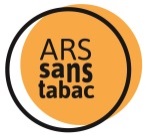 Objet : appel à manifestation d’intérêt auprès des directeurs d’établissement médico-social de la région Grand Est en vue d’Actions Collectives Innovantes et Apprenantes (ACIA) – Qualité de Vie et des Conditions de TravailDans la continuité des expérimentations sur la Qualité de Vie et des Conditions de Travail (QVCT) qui ont été lancées dans les établissements d’hébergement pour personnes âgées dépendantes de la région Grand Est, l’Agence Régionale de Santé (ARS) Grand Est a souhaité étendre ce dispositif à destination des acteurs du domicile. Ainsi un appel à manifestation d’intérêt a été lancé en coordination avec l’Agence Régionale pour l’Amélioration des Conditions de Travail (Aract) Grand Est visant à développer des actions collectives innovantes sur la QVCT dans les SSIAD du Grand Est (cf site internet de l’ARS Grand Est pour plus d’informations).En parallèle et pour poursuivre le déploiement de cette démarche, une action spécifique est identifiée à destination des directeurs d’établissements médico-sociaux par la création d’un espace de travail et d’échanges autour de partages de bonnes pratiques notamment.Cette démarche de co-développement est une approche de formation qui mise sur un groupe de pairs et sur leurs interactions pour améliorer les pratiques professionnelles. Il s’agit d’une « communauté d’apprentissage » qui partage des problématiques professionnelles, va apprendre ensemble et cultiver une « intelligence collective » grâce à un processus par étapes.Pour découvrir les avantages d’une participation à cette action collective, vous trouverez ci-jointe une note descriptive « Pourquoi intégrer une action collective ? ».L’ARS et l’ARACT Grand Est vous invitent ainsi à candidater pour participer à cette action dédiée aux directions d’établissements médico-sociaux (modalités de cet appel à manifestation d’intérêt en PJ) avant le 30 septembre, en ligne sur le lien suivant : https://cvip.sphinxonline.net/surveyserver/s/Grand_est/ACIA_DIR/questionnaire.htmElles analyseront ensemble les dossiers de candidatures et constitueront ce collectif régional de directeurs d’établissements médico-sociaux autour de la QVCT.Nos équipes se tiennent à votre disposition pour tout complément d’information dont vous pourriez avoir besoin.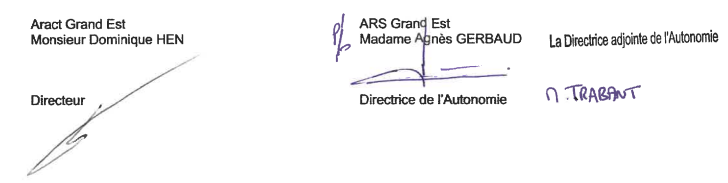 Direction de l’AutonomieService émetteur :Département Parcours Personnes ÂgéesÀ Châlons-en-Champagne, le 